WELCOME GUIDE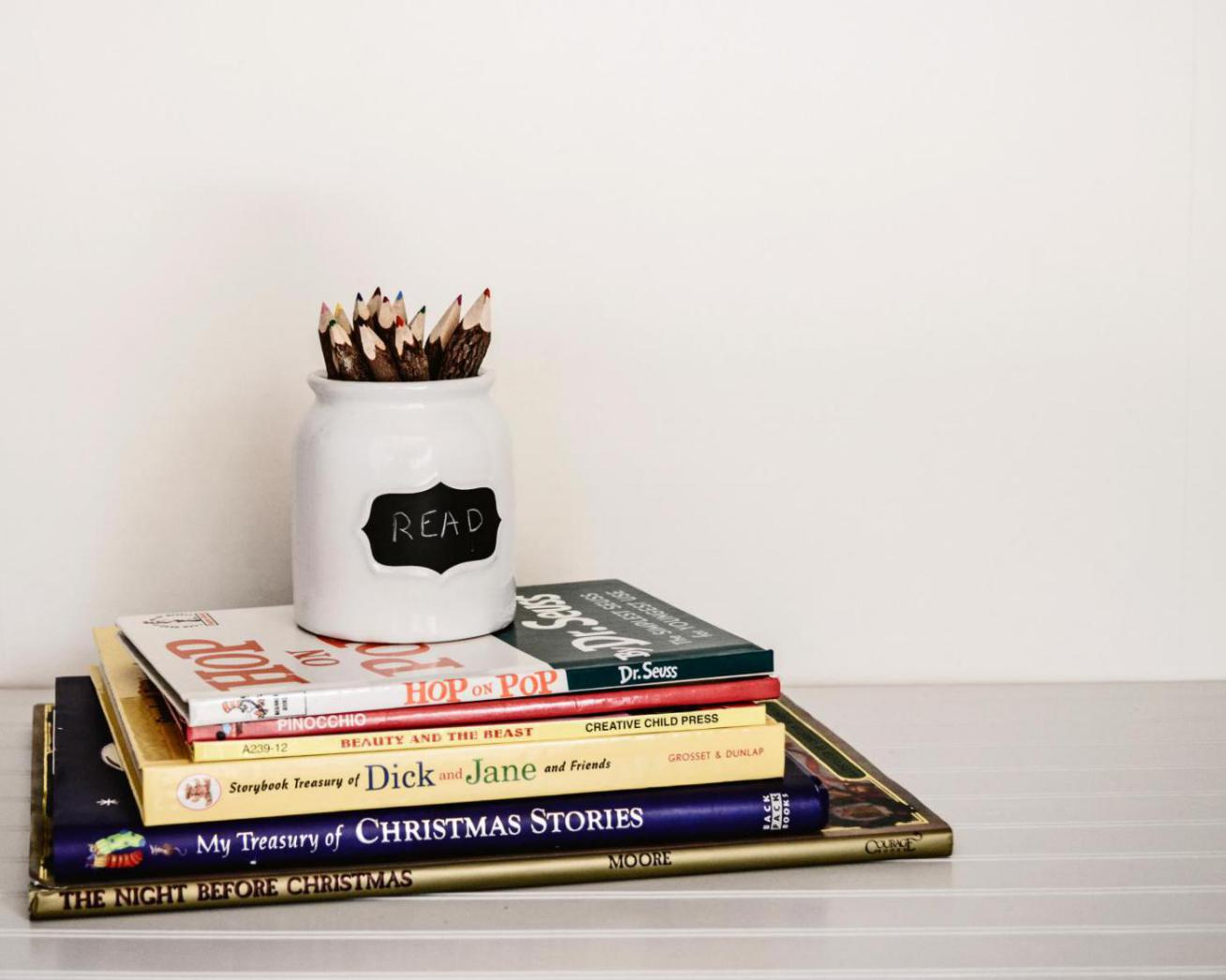 Finally Fair Learning SolutionsEmail: Finallyfairmsle@gmail.comWebsite: Finallyfairtutoring.comWELCOME!I am so glad to have this opportunity to be a part of your new journey.  We will work together to make a plan that will support your child’s needs. In this guide you will find:* A Little About Your Reading Instructor* What Are The Expectations* What To Do Before Our First MeetingPlease review the packet carefully and let me know if any questions come up.  Be sure to read all of it, so we can both prepare to have a fantastic meeting and see if we are a good fit for each other.Expecting good things, Kimberley Cobb      NICE TO MEET YOU!It’s always nice to get to know something about someone before you meet them.  For more than a decade I was an educator in NEISD, and for the next decade I was tutoring my dyslexic daughter.  Within that time I’ve been able to refine my skills and provide the best strategies to help kids become all they were meant to be.Credentials:BS Elementary Education, UTSAMinor Early ChildhoodKindergarten / 1st grade teacher:   Northwood ES, NEISDLongs Creek ES, NEISDSlingerland Trained, Handwriting/Phonics EmphasisOrton-Gillingham Trained, Dyslexia InterventionMy expertise is in literacy, and helping children with reading difficulties to succeed like others do in the classroom.  Dyslexic learners need a different approach and the Orton-Gillingham method is the “gold standard” of reading intervention.  For decades it has shown to be a sound and proven method that helps kids experience reading success, by introducing the skills in a multi-sensory way.  This is the exact structured method in which these learners need to be taught, but a way that teachers in classrooms don’t have time for. They have a classroom full of children and a very tight schedule.I created Finally Fair Learning Solutions because if I had I known this solution was out there, it would have helped my daughter avoid years of frustration.  I truly have a passion for providing a way that is FAIR for these kids to learn the skills that elude them in class, but that they are completely capable of succeeding at, given the right approach.EXPECTATIONSWHAT YOUR CHILD SHOULD EXPECT FROM ME…* THE VERY BEST READING AND WRITING STRATEGIES, WITH DECADES OF PROVEN SUCCESS* ENCOURAGEMENT AT ALL TIMES, TO BE A CHEERLEADER AND SHOW THEM THEIR STRENGTHS* FOCUSED, INDIVIDUALIZED AND SEQUENCIAL INSTRUCTION TO MEET THEIR SPECIFIC NEEDS AND HELP THEM REACH THEIR GOALS* COMPASSION AND UNDERSTANDING, I AM HERE FOR THEM AND I WILL LISTEN TO THEM AS WE GO ALONG THIS JOURNEY TOGETHERWHAT I EXPECT FROM YOU…* TO BE ON TIME, OR EARLY, AND HAVE YOUR CHILD PREPARED FOR EACH TUTORING SESSION* TO SPEND TIME WITH YOUR CHILD ON THEIR HOMEWORK, WHICH IS REQUIRED.  WE GO OVER IT AT THE BEGINNGING OF EACH SESSION* TO PARTICIPATE FULLY IN THIS JOURNEY WITH YOUR CHILD  IT IS NOT THAT LONG OF A SEASON REALLY, BUT A VERY IMPORTANT ONE* TO BE TIMELY WITH COMMUNICATION AND PAYMENTS SO WE DON’T WASTE EACH OTHER’S TIME* TO ASK QUESTIONS IF YOU HAVE CONCERNS OR NEED CLARIFICATION,  I’M VERY COMFORTABLE ADDRESSING QUESTIONS, SO PLEASE ASKBefore we meet…I want to make sure our first meeting, and every meeting after, is a productive and worthwhile time for you.  I am a planner and like to get straight to business.In order to know if I am truly the best fit for your child and their needs, please bring with you any testing done in or out of the school system.  Also, anything that helps me to better understand your concerns: writing samples, teacher suggestions, notes of your own or any other work they’ve completed.I look forward to sharing in your adventure, or as one of my favorite books says, “Let the wild rumpus start!”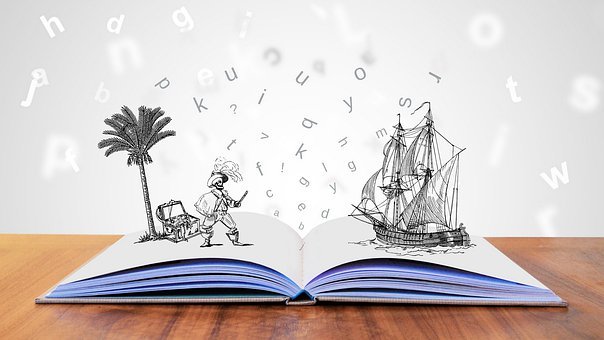 